REPUBLIKA SLOVENIJA 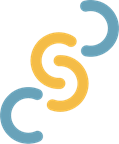 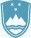 	CENTER ZA SOCIALNO DELO GORENJSKA 	 Koroška cesta 19, 4000 Kranj                                                                ORGANIGRAM CENTRA ZA SOCIALNO DELO GORENJSKA 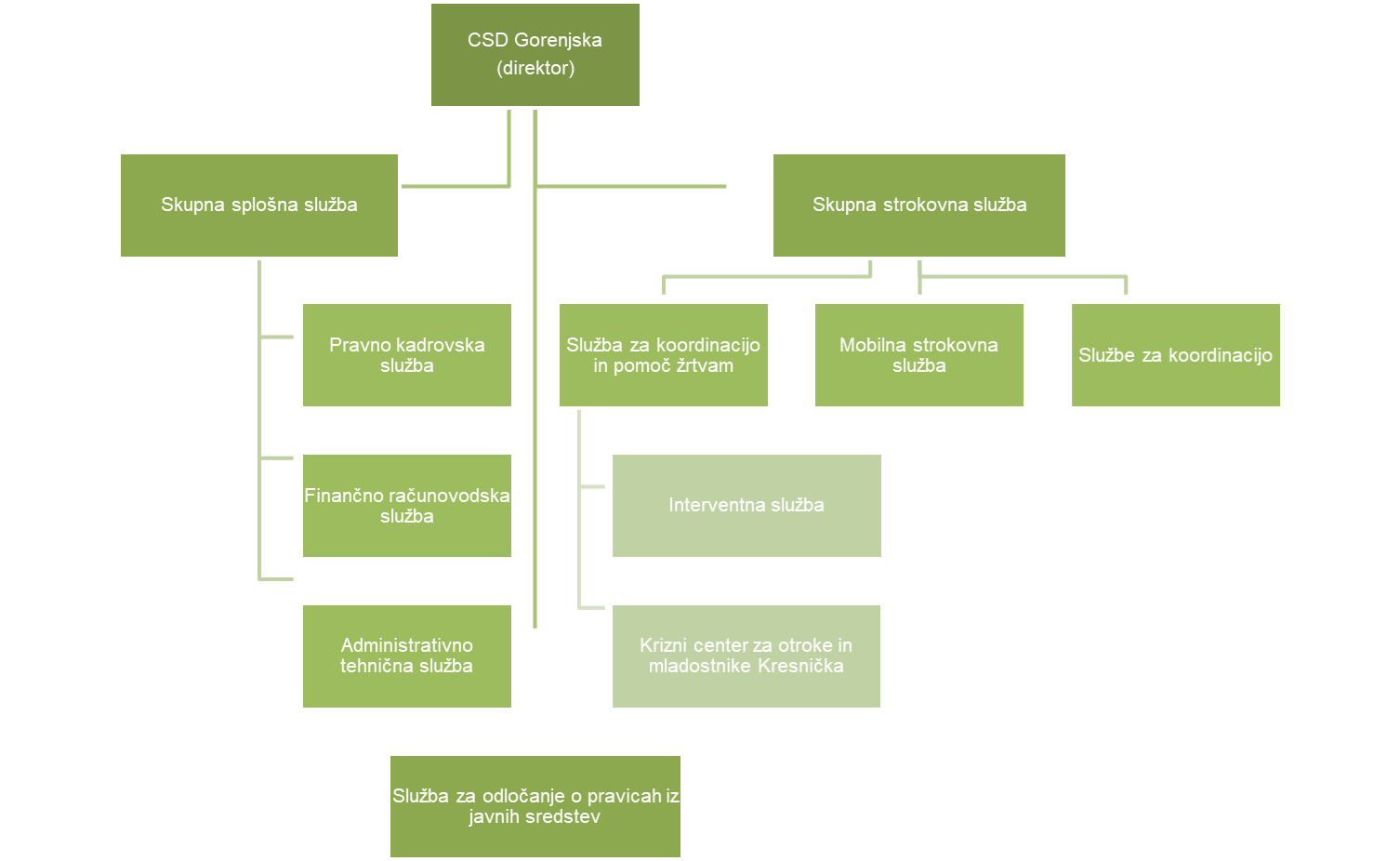 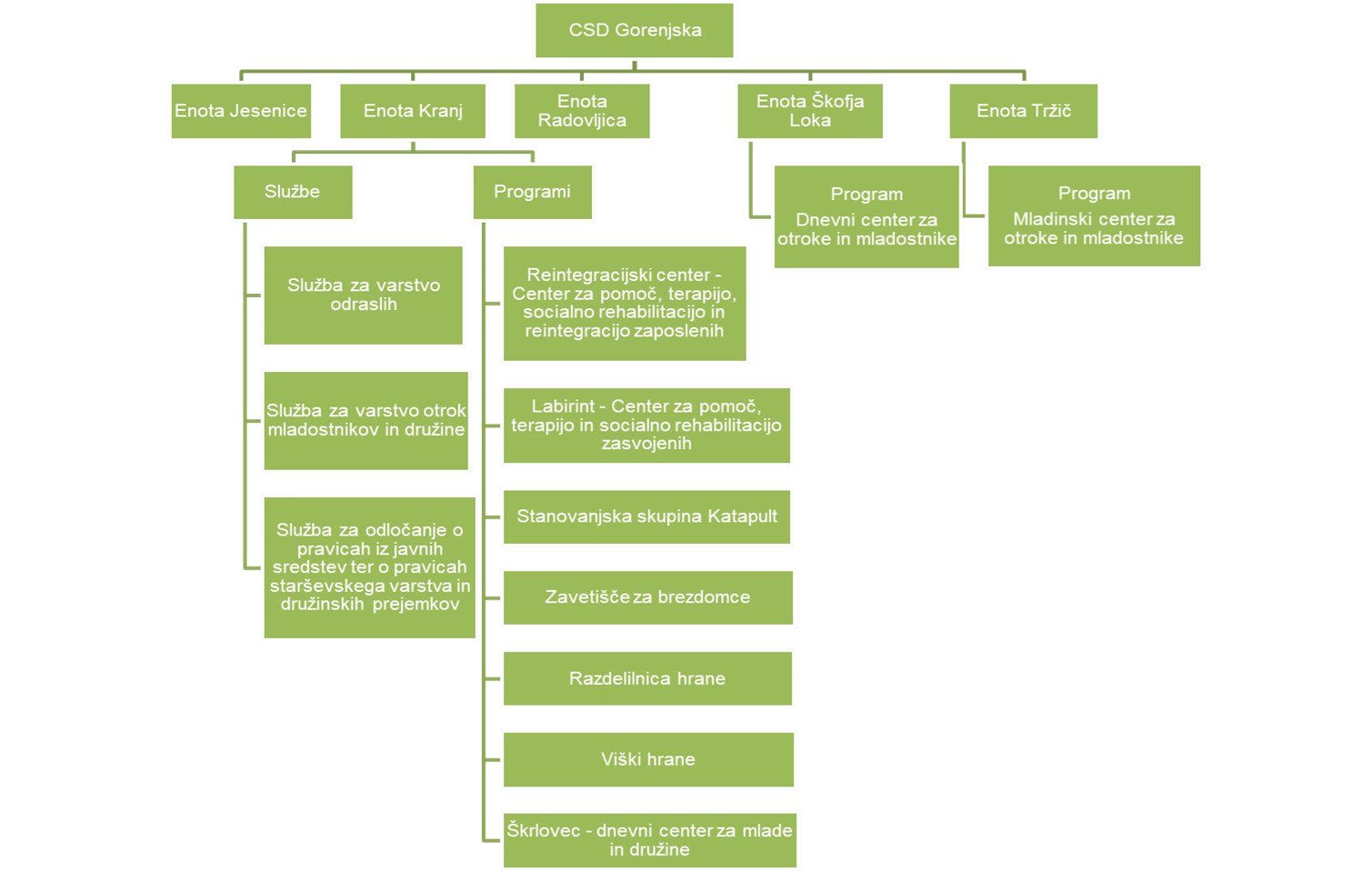 